OGŁOSZENIE  Stargardzka Agencja Rozwoju Lokalnego Sp. z o.o. ogłasza  publiczny przetarg pisemny ograniczony na sprzedaż nieruchomości gruntowych położonych w obrębie 23 miasta StargardI. Przedmiot przetargu.Stargardzka Agencja Rozwoju Lokalnego Sp. z o.o. ogłasza  publiczny przetarg pisemny ograniczony na sprzedaż nieruchomości gruntowych położnych w obrębie 23 miasta Stargard na terenie Parku Przemysłowego Nowoczesnych Technologii o następujących oznaczeniach: Zgodnie z art. 43 ust.1 pkt. 9 ustawy z dnia 11 marca 2004 r. o podatku od towarów i usług  (Dz. U. z 2011 r. Nr 177, poz. 1054 ze zm.) sprzedaż zwolniona z podatku VAT.Zbywca dopuszcza możliwość zmiany ceny nieruchomości, w związku ze zmianą statusu tej nieruchomości przed dniem jej dostawy i niezastosowaniem zwolnienia od opodatkowania podatkiem od towarów i usług na mocy art. 43 ust 1 pkt. 9 ustawy o podatku od towarów i usług. Zmiana statusu nieruchomości niezabudowanej innej niż teren budowlany, na nieruchomość gruntową budowlaną, w wyniku uzyskania decyzji o warunkach zabudowy, wywoła skutek w postaci obowiązku podatkowego w zakresie podatku VAT, a tym samym spowoduje podwyższenie ceny o należny podatek VAT, ustalony według stawki 23 %. II. Miejsce i termin składania ofert. Otwarcie ofert – cześć jawna. Oferty pisemne – odrębnie na każdą nieruchomość - należy składać w zaklejonych kopertach z napisem „przetarg – nieruchomość – działki nr …….. (wpisać numer) obręb 23 Stargard”, w sekretariacie Stargardzkiej Agencji Rozwoju Lokalnego Sp. z o.o. w Stargardzie przy ul. Pierwszej Brygady 35  pok. 308 piętro III do dnia 24.11.2020 r. do godz. 15:00. Oferty należy składać na formularzu ofertowym.Część jawna przetargu odbędzie się w dniu 25.11.2020r. w siedzibie  Stargardzkiej Agencji Rozwoju Lokalnego Sp. z o.o. w Stargardzie przy ul. Pierwszej Brygady 35  pok. 314 piętro III.III. Informacje o nieruchomościach i sposób ich zagospodarowaniaNieruchomości wchodzą w zakres terenów bez obowiązującego planu zagospodarowania przestrzennego i nie są objęte procedurą planistyczną. Studium nie jest przepisem gminnym, natomiast jego ustalenia są wiążące dla organów gminy przy ustalaniu przyszłego przeznaczenia terenu w planach zagospodarowania przestrzennego.Zgodnie ze „Studium uwarunkowań i kierunków zagospodarowania przestrzennego miasta Stargardu Szczecińskiego” przyjętym przez Radę Miejską w Stargardzie Szczecińskim uchwałą Nr IX/107/2011 z dnia 30.08.2011 r. ze zmianami, przeznaczenie terenów, na których zlokalizowane są nieruchomości docelowo określono, jako tereny przemysłowe o symbolu PP.18a.2. Tereny przemysłowe służą wyłącznie umieszczaniu zakładów przemysłowych. Na budowę obiektów wymagane będzie uzyskanie decyzji o warunkach zabudowy, w której zostaną określone szczegółowe zasady kształtowania zabudowy i zagospodarowania terenu.  Wyposażenie nieruchomości w sieci infrastruktury technicznej odbywać się będzie staraniem i na koszt własny Nabywcy po uzgodnieniu i uzyskaniu warunków technicznych od gestorów poszczególnych sieci.Dostęp do nieruchomości  z drogi wewnętrznej ul. Krzemowej i Tytanowej stanowiących własność Gminy Miasta Stargard. Nieruchomości położone są na terenie byłego lotniska. Sąsiedztwo nieruchomości stanowią nieruchomości niezabudowane i zabudowane przeznaczone pod lokalizacje obiektów produkcyjno-przemysłowych. Działka nr 219 o powierzchni 1.336 m2 ma pełnić funkcję dojazdową do nieruchomości nr: 214, 215, 218, 220, natomiast działka nr 222 o powierzchni 1.325 m2 ma pełnić funkcję dojazdową do nieruchomości nr: 221, 223, 216, 217. Na niektórych działkach występuje zadrzewienie i zakrzaczenie głównie na działce nr 214, 96/103, a ponadto w niewielkim stopniu na działkach 215, 216, 218, 220. Są to zadrzewienia między innymi topoli, dębu, lipy, czeremchy.Nabywca przejmuje  nieruchomość  w stanie  istniejącym.Cena działki nie zawiera kosztów wznowienia znaków granicznych. W przypadku potrzeby okazania granic, nabywca ustali warunki tego okazania z wybranym przez siebie geodetą. Okazanie granic nastąpi na koszt nabywcy nieruchomości.IV. Warunki udziału w postępowaniu Zastrzega się, że jest to przetarg pisemny ograniczony do podmiotów posiadających status  mikroprzedsiębiorstw oraz małych i średnich przedsiębiorstw w rozumieniu przepisów ustawy z dnia 6 marca 2018 r. Prawo przedsiębiorców, albowiem nieruchomości zbywane zostały częściowo wyposażone w infrastrukturę drogową techniczną oraz w postaci instalacji wodno – kanalizacyjnej, sanitarnej oraz deszczowej, która została sfinansowana ze środków w ramach projektu pn. „Wzmocnienie atrakcyjności inwestycyjnej Województwa Zachodniopomorskiego poprzez kompleksowe przygotowanie terenów Parku Przemysłowego Nowoczesnych Technologii w Stargardzie – etap I” w ramach działania 1.11 Tworzenie i rozbudowa infrastruktury na rzecz rozwoju gospodarczego w ramach Strategii ZIT dla Szczecińskiego Obszaru Metropolitalnego.Za przedsiębiorstwo uważa się „podmiot prowadzący działalność gospodarczą bez względu na jego formę prawną”. O zakwalifikowaniu przedsiębiorstwa do grupy mikro, małych, średnich decydują następujące czynniki: liczba osób zatrudnionych, roczny obrót oraz całkowity bilans roczny. Zgodnie z ustawą Prawo przedsiębiorców za:1) mikroprzedsiębiorcę uważa się - przedsiębiorcę, który w co najmniej jednym roku z dwóch ostatnich lat obrotowych spełniał łącznie następujące warunki:a) zatrudniał średniorocznie mniej niż 10 pracowników orazb) osiągnął roczny obrót netto ze sprzedaży towarów, wyrobów i usług oraz z operacji finansowych nieprzekraczający równowartości w złotych 2 milionów euro, lub sumy aktywów jego bilansu sporządzonego na koniec jednego z tych lat nie przekroczyły równowartości w złotych 2 milionów euro;2) małego przedsiębiorcę uważa się - przedsiębiorcę, który w co najmniej jednym roku z dwóch ostatnich lat obrotowych spełniał łącznie następujące warunki:a) zatrudniał średniorocznie mniej niż 50 pracowników orazb) osiągnął roczny obrót netto ze sprzedaży towarów, wyrobów i usług oraz z operacji finansowych nieprzekraczający równowartości w złotych 10 milionów euro, lub sumy aktywów jego bilansu sporządzonego na koniec jednego z tych lat nie przekroczyły równowartości w złotych 10 milionów euro- i który nie jest mikroprzedsiębiorcą;3) średniego przedsiębiorcę uważa się - przedsiębiorcę, który w co najmniej jednym roku z dwóch ostatnich lat obrotowych spełniał łącznie następujące warunki:a) zatrudniał średniorocznie mniej niż 250 pracowników orazb) osiągnął roczny obrót netto ze sprzedaży towarów, wyrobów i usług oraz z operacji finansowych nieprzekraczający równowartości w złotych 50 milionów euro, lub sumy aktywów jego bilansu sporządzonego na koniec jednego z tych lat nie przekroczyły równowartości w złotych 43 milionów euro- i który nie jest mikroprzedsiębiorcą ani małym przedsiębiorcąAby ustalić status danego przedsiębiorstwa, należy ustalić dodatkowo czy jest ono przedsiębiorstwem niezależnym, partnerskim czy związanym. W tym celu trzeba ustalić relację związku z innymi przedsiębiorstwami. W zależności od tych relacji należy dodać niektóre lub wszystkie dane przedsiębiorstw będących w związku. Przedsiębiorstwo niezależne:• jest przedsiębiorstwem w pełni samodzielnym, tj. nie posiada udziałów w innych przedsiębiorstwach, a inne przedsiębiorstwa nie posiadają w nim udziałów;• posiada poniżej 25% kapitału lub głosów (w zależności, która z tych wielkości jest większa) w jednym lub kilku innych przedsiębiorstwach, a/lub inne przedsiębiorstwa posiadają poniżej 25% kapitału lub głosów (w zależności, która z tych wielkości jest większa) w tym przedsiębiorstwie (przedsiębiorstwo może zostać zakwalifikowane jako niezależne jeśli więcej niż 25% kapitału lub głosów jest w posiadaniu poniższych inwestorów: publiczne korporacje inwestycyjne, spółki kapitałowe podwyższonego ryzyka, anioły biznesu, uniwersytety, niedochodowe ośrodki badawcze, inwestorzy instytucjonalni łącznie z regionalnymi funduszami rozwoju, samorządy lokalne z rocznym budżetem nieprzekraczającym 10 milionów euro oraz liczbą mieszkańców poniżej 5000)Przedsiębiorstwo partnerskie:• posiada 25% lub więcej kapitału lub głosów w innym przedsiębiorstwie, a/lub inne przedsiębiorstwo posiada 25% lub więcej kapitału lub głosów w tym przedsiębiorstwie• przedsiębiorstwo nie jest związane z innym przedsiębiorstwem (głosy jakie posiada w innym przedsiębiorstwie (lub odwrotnie), nie przekraczają 50% ogólnej sumy głosówPrzedsiębiorstwo związane:Dwa lub więcej przedsiębiorstw można uznać za związane, jeżeli pozostają one ze sobą w następującym związku:• przedsiębiorstwo posiada większość głosów przysługujących udziałowcom lub wspólnikom w innym przedsiębiorstwie,• przedsiębiorstwo ma prawo wyznaczyć lub odwołać większość członków organu administracyjnego, zarządzającego lub nadzorczego innego przedsiębiorstwa• przedsiębiorstwo ma prawo wywierać dominujący wpływ na inne przedsiębiorstwo zgodnie z umową zawartą z tym przedsiębiorstwem lub postanowieniem w jego dokumencie założycielskim lub statucie,• przedsiębiorstwo jest w stanie kontrolować samodzielnie, zgodnie z umową, większość głosów udziałowców lub członków w innym przedsiębiorstwie.Warunkiem przystąpienia do przetargu, obok posiadania statusu MŚP, jest także wniesienie wadium w wyżej określonej wysokości. Wadium winno  wpłynąć   na  konto Stargardzkiej Agencji Rozwoju Lokalnego Sp. z o.o. w PKO Bank Polski  Nr  6010  20 4867  0000  1102 0050 6329 najpóźniej  w  dniu 24.11.2020 r.  z dopiskiem w dowodzie wpłaty: „wadium na działkę nr ….. w imieniu i na rzecz…..” Dopisek winien wskazać nazwę osoby prawnej lub osoby fizycznej będącej uczestnikiem przetargu. Wadium powinno być wniesione w pieniądzu.Wpłacone wadium przez uczestnika, który wygra przetarg zalicza się na poczet ceny nabycia nieruchomości, pozostałym uczestnikom wpłacone wadium zostanie zwrócone  w terminie 7 dni  od dnia zamknięcia  przetargu z zastrzeżeniem, że dniem zwrotu  wadium  jest dzień obciążenia rachunku bankowego  Stargardzkiej Agencji Rozwoju Lokalnego Sp. z o.o.Oferty na piśmie należy składać w zaklejonych kopertach, w terminie wskazanym w pkt II Ogłoszenia.Treść  oferty powinna zawierać: imię, nazwisko i adres oferenta albo nazwę lub firmę, siedzibę i wyciąg z właściwego rejestru,   jeżeli oferentem jest osoba prawna; datę sporządzenia oferty; oferowaną cenę nabycia (proponowana cena nabycia nieruchomości musi być wyższa od ceny wywoławczej); oświadczenie o posiadanym statusie MŚP na dzień składania oferty; opis zamierzonego przedsięwzięcia o wartości inwestycyjnej nie mniejszej niż 200.000 zł; termin realizacji przedsięwzięcia, przy czym należy wskazać zakończenie prac budowalnych nie później niż do dnia 31 grudnia 2022 r.; oświadczenie, że oferent akceptuje zobowiązane zawarte w akcie notarialnym – umowę przenoszącej prawo własności działki gruntu – polegające na umownym prawie odkupu działki po cenie nominalnej, o ile na zakupionej nieruchomości w terminie do dnia 31 grudnia 2022 r. nie zostanie zrealizowana i odebrana inwestycja o wartości określonej w punkcie 5. oświadczenie,  że  oferent  zapoznał  się  z  warunkami  przetargu  i  przyjmuje  te  warunki  bez zastrzeżeń;  w przypadku gdy oferentem jest jednoosobowy przedsiębiorca/osoba fizyczna pozostająca w związku małżeńskim – oświadczenie współmałżonka wyrażające zgodę na uczestnictwo w przetargu tylko przez jednego z małżonków;  dowód wniesienia wadium. W przypadku inwestora zagranicznego, do dokumentów złożonych w języku obcym, winno być dołączone tłumaczenie w języku polskim, sporządzone przez tłumacza przysięgłego.Oferta niekompletna zostanie odrzucona.V. Kryterium wyboru oferty. Kryteriami wybory oferty są: termin realizacji (oddania do użytku – termin mierzony w ilości miesięcy od dnia zawarcia umowy sprzedaży nieruchomości będącej przedmiotem przetargu) zamierzonego przedsięwzięcia - 20 % cena nieruchomości – 80 % Sprzedający dokona oceny ofert w oparciu o powyższe kryteria. W przypadku złożenia równorzędnych ofert komisja przetargowa zorganizuje dodatkowy przetarg ustny ograniczony do oferentów, którzy złożyli te oferty. Komisja zawiadamia oferentów którzy złożyli oferty uznane za równorzędne o terminie dodatkowego przetargu oraz umożliwia im zapoznanie się z treścią równorzędnych ofert. W dodatkowym przetargu ustnym ograniczonym oferenci zgłaszają ustnie kolejne postąpienia ceny powyżej najwyższej ceny zamieszczonej w równorzędnych ofertach z tym, że postąpienie nie może wynosić mniej niż 1 % najwyższej ceny zawartej w ofertach. Po trzykrotnym wywołaniu najwyższej ceny, Przewodniczący Komisji zamyka przetarg, a następnie ogłasza imię i nazwisko albo nazwę lub firmę osoby, która przetarg wygrała.Wyniki przetargu podlegają zatwierdzeniu przez Zarząd spółki. Organizator przetargu zawiadomi osobę ustaloną jako nabywcę nieruchomości o miejscu i terminie zawarcia umowy notarialnej. Jeżeli osoba ustalona jako nabywca nieruchomości nie stawi się bez usprawiedliwienia w miejscu i terminie podanym w zawiadomieniu, organizator przetargu odstąpi od zawarcia umowy, a wpłacone wadium nie podlega zwrotowi.VI. Pozostałe informacje.  Cena  nabycia  nieruchomości  winna  wpłynąć na rachunek Stargardzkiej Agencji Rozwoju Lokalnego Sp. z o.o. najpóźniej na dwa dni przed zawarciem notarialnej umowy sprzedaży. Koszty  sporządzenia  umowy  notarialnej, podatków oraz  opłaty  sądowe związane  z  dokonaniem  wpisów w księdze wieczystej ponosi Nabywca. SARL Sp. z o.o.  zastrzega sobie prawo wskazania Kancelarii Notarialnej przeprowadzającej transakcję.  Organizator przetargu zastrzega sobie prawo do odwołania, unieważnienia lub zamknięcia przetargu w całości lub w części, bez podania przyczyny na dowolnym etapie i w związku z tym nie zawarcia umowy. Bez prawa do jakichkolwiek roszczeń ze strony oferentów, w tym roszczeń odszkodowawczych lub roszczeń o zawarcie umowy.Niniejsze ogłoszenie o  przetargu zostało wywieszone w terminie od dnia 27.10.2020r. do dnia 25.11.2020 r.  na  tablicach ogłoszeń  Stargardzkiej Agencji Rozwoju Lokalnego Sp. z o.o.  oraz zamieszczone  w Biuletynie Informacji Publicznej na stronie internetowej www.sarl.pl, a także na stronie internetowej  http://www.sarl.pl/category/przetargi/.Dodatkowe informacje można uzyskać w Stargardzkiej Agencji Rozwoju Lokalnego przy ul. Pierwszej Brygady 35, Stargard, pok. 308 tel.(91 834-90-88); Osoby biorące udział w przetargu powinny zapoznać się ze stanem prawnym oraz faktycznym nieruchomości będących  przedmiotem przetargu. Wyciąg z ogłoszenia zamieszczono w prasie: „ Kurier Szczeciński  ”  w  dniu 27.10.2020 r.MAPA POGLĄDOWA TERENÓW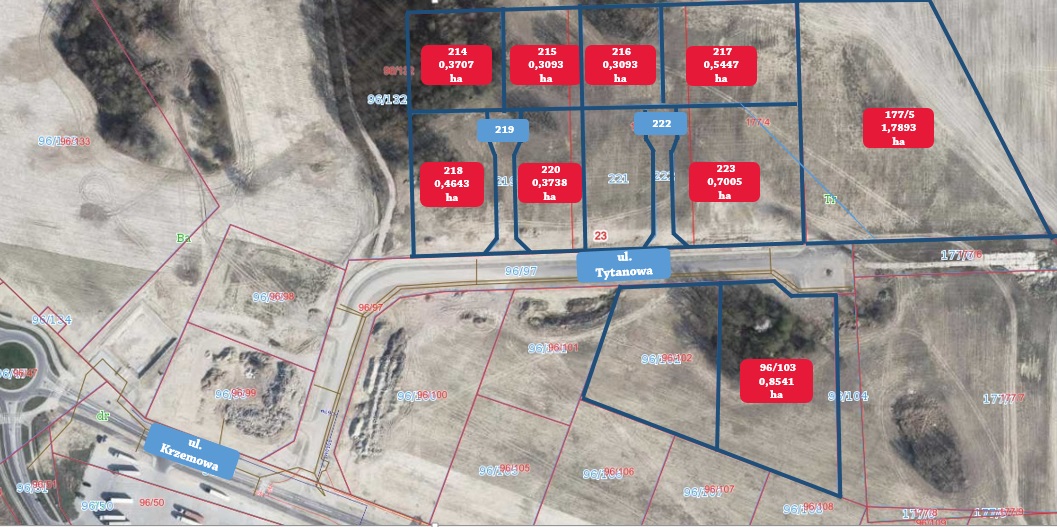 Lp.Nr działkiGminaObrębUdział w drogach i nr księgi wieczystejPowierzchniahaNr KWPrzeznaczenieCena wywoławcza(zł)Wadium(zł)Godzina części jawnej przetarguw dniu 25.11.2020 1.214 Stargard2325/100 w dz.219SZ1T/00127993/60,3707SZ1T/00127993/6tereny przemysłowe210 00,0021 00010.002.215 Stargard2325/100 w dz.219SZ1T/00127993/60,3093SZ1T/00127993/6tereny przemysłowe187 365,0019 00010.153.218Stargard2325/100 w dz.219SZ1T/00127993/60,4643SZ1T/00127993/6terenyprzemysłowe277 258,0028 00010.304220Stargard2325/100 w dz.219 SZ1T/00127993/60,3738SZ1T/00127993/6terenyprzemysłowe226 578,0023 00010.455216Stargard2325/100 w dz.222SZ1T/00127993/60,3093SZ1T/00127993/6terenyprzemysłowe187 365,0019 00011.006217Stargard2325/100 w dz.222SZ1T/00127993/60,5447SZ1T/00132417/3terenyprzemysłowe316 835,0032 00011.157223Stargard2325/100 w dz.222SZ1T/00127993/60,7005SZ1T/00132418/0terenyprzemysłowe402 525,0041 00011.30896/103Stargard23-------------------0,8541SZ1T/00127993/6terenyprzemysłowe469 755,0047 00011.459177/5Stargard23-----------------1,7893SZ1T/00127993/6terenyprzemysłowe984 115,0099 00012.00